GUÍA DE APRESICIÓN DE APRENDIZAJE LENGUAJE Y COMUNICACIÓN 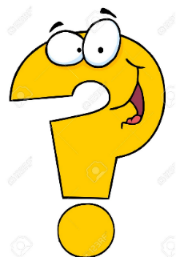 Hoy es __________________   _____ de ________ del año ________.(Día de la semana)      (nº)            (mes)               (nº del año)ACTIVIDADLee con atención el siguiente texto.“EL ASNO DISFRAZADO DE LEÓN”Cierta vez, un asno se vistió con una piel de león que encontró en el camino. Los animales se asustaron al verlo y huyeron hacia la espesura de la selva.
El miedo se apoderó de toda la región.
El asno respetado, ahora muy temido, se paseaba orgulloso y en forma vanidosa por toda la selva.
      Cuando su amo lo echó de menos, pese al duro día de trabajo, salió a buscarlo por todas partes. Encontró una extraña figura. Sintió terror y huyó.
Al poco rato, el amo recordó las grandes orejas que salían de la piel del león y se dio cuenta de la mentira.
    Regresó donde estaba el animal y le quitó el disfraz, haciéndole pasar mucha vergüenza ante los demás animales de la región. Partió el amo rumbo a su campo y el asno con la cabeza gacha lo siguió.Moraleja: “No simules lo que no eres, si pasar vergüenza no quieres.” Lee atentamente las preguntas y marca una X la alternativa correcta.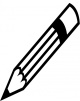 Nombre:Curso: 2°A   Fecha: semana N° 30OBJETIVOS: ( OA 3 y 17)OBJETIVOS: ( OA 3 y 17)OBJETIVOS: ( OA 3 y 17)Contenidos:  Fábula, partes de la fábula, género y número.Contenidos:  Fábula, partes de la fábula, género y número.Contenidos:  Fábula, partes de la fábula, género y número.Objetivo de la semana: Comprender una fábula, identificando sus partes, extrayendo información explicita e implícita. Escribir e identificar concordancia entre género y número.Objetivo de la semana: Comprender una fábula, identificando sus partes, extrayendo información explicita e implícita. Escribir e identificar concordancia entre género y número.Objetivo de la semana: Comprender una fábula, identificando sus partes, extrayendo información explicita e implícita. Escribir e identificar concordancia entre género y número.Habilidad: Comprender, identificar.Habilidad: Comprender, identificar.Habilidad: Comprender, identificar.El personaje principal de esta historia es el: a. león
b. asno.
c. amo2.  Los animales huyeron hacia la selva porque el asno: 
a. gritaba muy fuerte.
b. se vistió con una piel de león.
c. tenía los dientes muy filudos.3. ¿ El texto que leíste es? 
a. una receta.
b. una noticia.
c. una fábula.4.  ¿Por qué crees tú que el asno iba con la cabeza gacha siguiendo a su amo? 
a. porque era muy generoso.
b. porque estaba muy alegre.
c. porque estaba arrepentido.5. La moraleja: “No simules lo que no eres, si pasar vergüenza no quieres” significa que:
a. debemos ser generosos.
b. debemos ser amables.
c. debemos ser honestos y decir la verdad.6. ¿Cuál es el propósito de una fábula?a. Entretener b. Contar una historiac. Dejar una enseñanza7. ¿Qué diferencia una fábula de un cuento?a. Posee personajes.b. Posee una moraleja.c. Sus personajes son animales.8. La siguiente parte de la fabula corresponde a:“EL ASNO DISFRAZADO DE LEÓN”InicioTítulo Final9. La palabra ASNO pertenece al género y número siguiente:a. Singular , Masculinob. Plural, Masculinoc: Singular , Femenino10. ¿Cuál de las siguientes palabras es Femenino Plural?a. Pajarosb. Botellac. Palomas11. ¿Cuál de las siguientes alternativas NO tiene palabras Femeninas?a. Queso, asno, palomab. León, Asno, Perroc.. Selva , Vanidosa, Leona12. ¿El significado de PLURAL, quiere decir…?a. Tener un elemtob. Tener más de un elemento.c. Que algo pertenece al género femenino.